Обработка изделий: Кромки фанеры закруглены и шлифованы, окрашены. Для окраски элементов из влагостойкой фанеры применяется водно-дисперсионное покрытие, устойчивое к атмосферному и химическому воздействию. На фанерных элементах нанесено стилизованное изображение износостойкими красками на UV-принтере. Финишное покрытие - водно-дисперсионный лак с добавлением биоцидной добавки НАНОСЕРЕБРО.Изделия из металла имеют плавные радиусы закругления и тщательную обработку швов. Для покрытия изделий из стали используется экологически чистое, обладающее хорошей устойчивостью к старению в атмосферных условиях, стабильностью цвета антикоррозийное, выдерживающее широкий диапазон температур, двойное порошковое окрашивание.В целях безопасности все отдельно выступающие детали и резьбовые соединения закрыты пластиковыми колпачками, края болтов закрыты пластиковыми заглушками.Закладные детали опорных стоек – двойное порошковое окрашивание.Соответствие стандартам: Все изделия ТМ СКИФ спроектированы и изготовлены согласно национальному стандарту РФ, а именно ГОСТ Р52169-2012, ГОСТ Р52168-2012.Оборудование изготовлено по чертежам и техническим условиям изготовителя и соответствует требованиям ТР ЕАЭС 042/2017.Паспорт на изделие: на русском языке, согласно ГОСТ Р 52301-2013, раздел 5.Гарантийный срок на изделия 12 месяцевНазначенный срок службы 10 лет.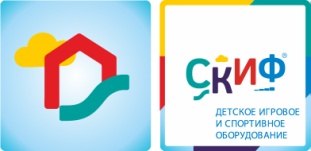 МФ 10.22.01 Беседка-пагода КарнавалМФ 10.22.01 Беседка-пагода КарнавалМФ 10.22.01 Беседка-пагода КарнавалКомплектацияКомплектацияКомплектацияКол-воЕдиница измерения1Борт 1000х 400Выполнен из влагостойкой фанеры толщиной 18 мм, кромки фанеры тщательно шлифованы. Четыре борта с отв, три без отверстий. Борта окрашеры в разные цвета (красный, синий, желтый) Размер: 1000х400х18, диаметр отверстий 230 мм.7шт2ЛавкаВыполнена из влагостойкой фанеры толщиной 18 мм, кромки фанеры тщательно шлифованы, окрашены в желтый цвет.7шт3СтолбыВыполнены из деревянного бруса, кромки бруса тщательно шлифованы, окрашены в коричневый цвет. Размер: 100х100х2000 мм.8шт4КрышаВыполнен из влагостойкой фанеры толщиной 9 мм, кромки фанеры тщательно шлифованы,  окрашены в красный цвет и зеленый цвет.8шт5Полы Выполнены из влагостойкой ламинированной фанеры толщиной 18 мм, кромки фанеры тщательно шлифованы,  окрашены в коричневый цвет. Настил пола укладывается на лаги  из влагостойкой фанеры толщиной  24 мм. Лаги окрашены в зеленый цвет. 1комплект6Арка Выполнена из влагостойкой фанеры толщиной 18мм, кромки фанеры тщательно шлифованы, окрашены в желтый цвет. 8шт8Габариты (ДхШхВ), мм3100х3100х32503100х3100х32503100х3100х32509Зона безопасности, мм 5100х51005100х51005100х5100